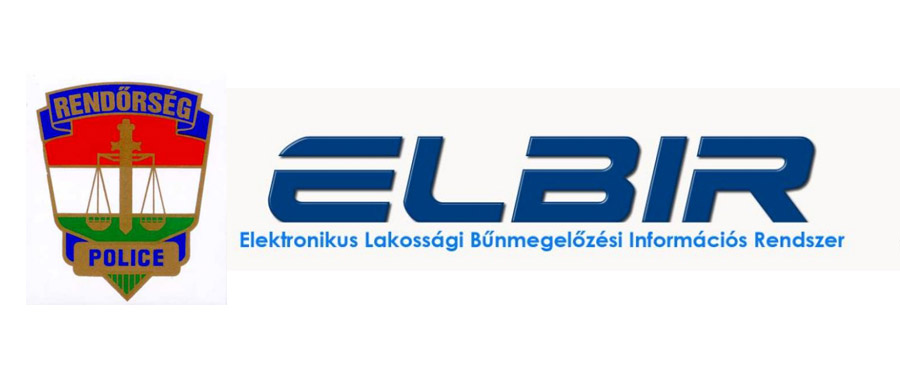 Ne bántsd az állatokat!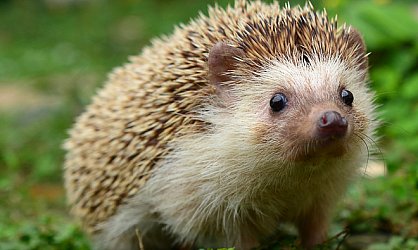 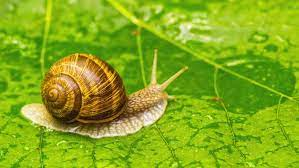 Az állatkínzás bűncselekmény!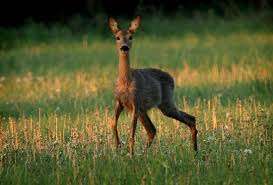 Hozzájárulásunkat adjuk ahhoz, hogy Kedves Olvasóink a Hírlevél tartalmát részben vagy egészben szabadon felhasználják, a célcsoportok felé eljuttassák. Kérjük azonban, hogy a terjesztés során hivatkozzanak arra, hogy a Hírlevelet a Szabolcs-Szatmár-Bereg Megyei Rendőr-főkapitányság Bűnmegelőzési Osztálya készítette.